Common ProposalBilateral Co-funding R&D Project 2023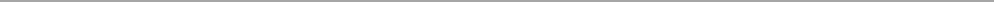 Please note that the information provided will be taken into account when evaluating the project proposal submitted to the public call of the Technology Agency of the Czech Republic and the foreign partner organization respectively.Main Applicant / Lead Organization from the both sides shall complete this Common Proposal in collaboration and submit each to the respective organization when submitting the proposal package.1. Identification details of the project proposal2. Consortium PartnersMain Applicant / Lead Organization (Czech side)Main Applicant / Lead Organization (Foreign side)Project Partner (Czech side)Project Partner (Foreign side)Add more partners either on Czech or foreign side if needed.3. Financial planMain Applicant / Lead Organization (Czech side)
Trade name of the applicant: Please fill in only the relevant sources of financing.Main Applicant / Lead Organization (Foreign side)
Trade name / Institution name of the applicant: Please fill in only the relevant sources of financing.Project partner (Czech side)
Trade name  / Institution name of the applicant: Please fill in only the relevant sources of financing.Project partner (Foreign side)
Trade name / Institution name of the applicant: Please fill in only the relevant sources of financing.Add more partners either on Czech or foreign side if needed4. Project introductionProject DescriptionProvide a descriptive overview of the proposed project: project aims/objectives, description of research activity, and expected outcomes.Roles of each Main Applicant / Lead Organization and Project PartnersIn a tabular form, provide a list of activities each organization intends to perform.Basis for cooperation Why do you want to cooperate on the above-mentioned project? Describe the benefits that the solution of the project and the application of its results will generate for all involved organizations.Implementation PathDescribe the implementation plan for the result of the R&D project.Intellectual Property RightsHow will you deal with the Intellectual Property Rights that are to be created in the course of the project? How, and in what share, will both tangible and intangible result(s) owned by the Consortium Partners be divided?5. DeclarationConsortium Partners listed under article 2 of this Common Proposal hereby declare and confirm as follows: The Consortium Partners intends to collaborate on the above-mentioned R&D project. No organization in the consortium is in liquidation and insolvency or impending bankruptcy, and is not being dealt with in insolvency proceedings.No organization in the consortium qualifies as an undertaking in difficulty.6. Statutory representative/member of a statutory body/representative with authorization to sign on behalf of the organization In the event that the Common Proposal is signed by a person other than the statutory representative (as stated in the commercial or other register), the signer shall provide an attachment with an official statement proving they have been given the right to sign documents on behalf of the statutory representative.Add more partners either on Czech or foreign side if needed.Czech part of the consortiumForeign part of the consortiuma. Project Titleb. Project number / identifier c. Project start date (MM/YYYY)d. Project end date (MM/YYYY)e. Estimated Project Cost (USD)Identification detailsIdentification detailsTrade nameOrganization type(small/medium/large enterprise)AddressPhone numberWebsiteContact personContact personNamePositionDivision/DepartmentE-mailIdentification detailsIdentification detailsTrade name / Institution nameOrganization type (small/medium/large enterprise; research organization; university; other)AddressPhone numberWebsiteContact personContact personNamePositionDivision/DepartmentE-mailIdentification detailsIdentification detailsTrade name / Institution nameOrganization type(small/medium/large enterprise; research organization; university; other)AddressPhone numberWebsiteContact personContact personNamePositionDivision/DepartmentE-mailIdentification detailsIdentification detailsTrade name / Institution nameOrganization type(small/medium/large enterprise; research organization; university; other)AddressPhone numberWebsiteContact personContact personNamePositionDivision/DepartmentE-mailYear 1Year 2TotalCosts (USD)Support from the funding organization (USD)Private sources (USD)Other sources (USD)Origin of other sourcesIf the government contribution does not cover all project costs, how will you finance the rest of the project costs (own company profit, bank loan, …)? Please specify amounts and sources of financing of the project.Year 1Year 2TotalCosts (USD)Support from the funding organization (USD)Private sources (USD)Institute’s sources (USD)Other sources (USD)Origin of other sourcesIf the government contribution does not cover all project costs, how will you finance the rest of the project costs (own company profit, bank loan, …)? Please specify amounts and sources of financing of the project.Year 1Year 2TotalCosts (USD)Support from the funding organization (USD)Private sources (USD)Other sources (USD)Origin of other sourcesIf the government contribution does not cover all project costs, how will you finance the rest of the project costs (own company profit, bank loan, …)? Please specify amounts and sources of financing of the project.Year 1Year 2TotalCosts (USD)Support from the funding organization (USD)Private sources (USD)Institute’s sources (USD)Other sources (USD)Origin of other sourcesIf the government contribution does not cover all project costs, how will you finance the rest of the project costs (own company profit, bank loan, …)? Please specify amounts and sources of financing of the project.Task noTask NameDescriptionResultsMain Applicant on the Czech sideName of the statutory representative:Position:Trade name:Date:Signature:Main Applicant on the foreign sideName of the statutory representative:Position:Trade name / Institution name:Date:Signature:Project Partner on the Czech sideName of the statutory representative:Position:Trade name / Institution name:Date:Signature:Project Partner on the foreign sideName of the statutory representative:Position:Trade name  / Institution name:Date:Signature: